Self-Assessment: My Coaching Wheel – iCK Pledge – 10 Golden RulesHere is a reminder of the 10 Golden Rules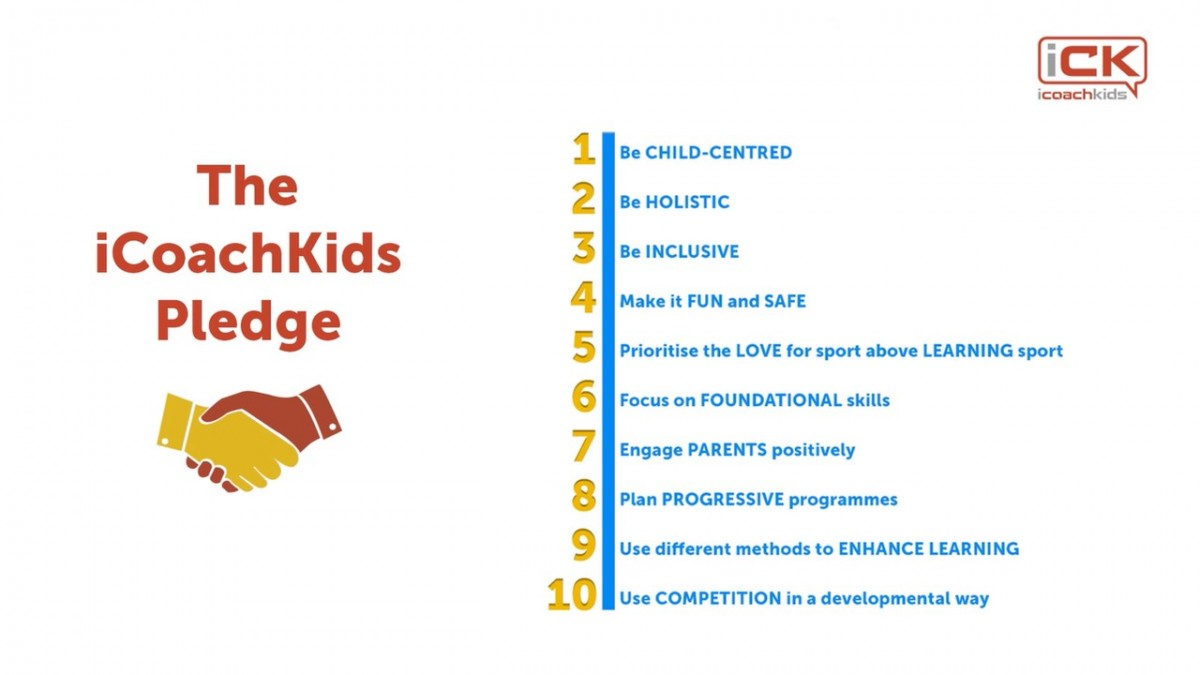 Please highlight the self-assessment score (1 to 10) in each section of the wheelRule 1Rule 10                                                                                            Rule 2Rule 9                                                                                                                       Rule 3Rule 8                                                                                                                       Rule 4Rule 7                                                                                            Rule 5Rule 6Now, pick the area where you feel you have most potential to improve and that will make the biggest difference to the children you coach and in the table on the next page explain why you rated yourself the way you did and what you plan to do to do better going forwardPlease repeat for each of the other 9 areasWhen you finish it upload it to your portfolio using the upload buttonRule No.RatingWhy Do You Think This Area Can Be Improved?I will do …… to do better going forward